1. Aşağıdaki ifadelerden hangisi yanlıştır?a. µX: X değişkenine ait örnekten hesaplanan ortalamayı ifade ederb. X: X değişkenine ait populasyondan hesaplanan standart sapmayı ifade ederc.  X değişkenine ait örnekten hesaplanan ortalamayı ifade ederd.X: X değişkenine ait örnekten hesaplanan standart sapmayı ifade edere. : X değişkenine ait populasyondan hesaplanan varyansı ifade eder2. Aşağıdakilerden hangisi bir sıralanan değişkendir?a. Öğrencilerin göz rengi (siyah, kahverengi, yeşil, mavi)b. Öğrencilerin ağırlıkları (kg olarak ölçülmüş)c. Hastanede bir günde doğan çocuk sayısıd. Baş ağrısı şiddeti (az, orta, şiddetli)e. Hastaların kan gurubu (A, B, AB, O olarak kaydedilmiş)3. Y değişkeni (Y: 12, 13, 15, 16, 13, 20) rasgele seçilmiş 6 ailedeki torun sayısını göstermektedir. Bu değişkenin ortanca değeri kaç olur?a. 4b.12c. 14d. 13e. 154 ve 5. soruları aşağıdaki bilgilere göre cevaplayınız:X ve Y değişkenleri arasındaki ilişkinin derecesi ve miktarını tespit etmek amacıyla bir çalışma yapılmış ve X-Y dağılım grafiğinden X-Y değişkenleri arasında doğrusal bir ilişki olduğu anlaşılmıştır. X ve Y değişkenlerine ait veriler Tablo 1’de verilmiştir. X değişkeni ortalaması 13 Y değişkeni ortalaması 21 dir.Tablo 1: X ve Y değişkenlerine ait veriler:4. X değişkeninin kareler toplamı kaçtır?a. 1042b. 13c. 58d. 21e. 285. X-Y değişkenleri arasında korelasyon katsayısı kaçtır?a. 0,89b. 0,53c. 1,49d. 0,45e. 0,726. X hastanemizde kullanılan mikroskopların lambasının kullanım süresine ait değişken olup ortalaması 260 saat varyansı 81 olan bir normal dağılım [ X~N(260, 81) ] gösterdiği bildirilmiştir. Bu lambalarda ömrü 251 saatten daha az olanlar [ P(X<251) ] popülasyonun % ne kadarını oluşturur?a. % 84,13b. % 1,75c. % 4,00d. % 15,87e. % 34,137. Hastanemizin el fenerlerinde A marka piller kullanılmaktadır. B firması kendi ürettikleri pillerin daha ucuz olmasına rağmen ömür uzunluklarının aynı olduğunu iddia etmektedir. Ömür uzunluğu konusunu aydınlatmak amacıyla A ve B marka (gurup) pillerden 6’şar adet rasgele seçilmiş ve ömür uzunlukları saat olarak aşağıdaki gibi kaydedilmiştir.A ve B marka pillerin ömür uzunlukları (saat)A	88	90	91	95	89	87B	90	92	94	96	91	89A ve B gurup ortalamalarının karşılaştırılmasında kullanılacak hipotez kontrol şekli ve test ile ilgili hangisi doğrudur?a. Tek taraflı hipotez kontrolü, bir örnek Z testb. İki taraflı hipotez kontrolü, bir örnek t testc. İki taraflı hipotez kontrolü, eşleştirilmiş t testid. Tek taraflı hipotez kontrolü, iki örnek t teste. İki taraflı hipotez kontrolü, iki örnek t test8. A ve B aşılarına karşı reaksiyonu tespit etmek amacıyla bir çalışma düzenlenmiş ve bireyler aşıya karşı tepki düzeylerine göre sınıflandırılarak aşağıdaki tablo elde edilmiştir.  Test istatistiği kaç olur?a. 7,85b. 1,93c. 4,25d. 2,65e. 12,869. Aşağıdakilerden hangisi 1920 TBMM  Hükümeti döneminin ilk sağlık bakanıdır?a. Refik saydamb. Adnan Adıvarc. Tevfik sağlamd. Mazhar Osmane. Hasan Ali Yücel10. Aşağıdakilerden hangisi/hangileri doğrudur?I- 14 Mart 1827’de Osmanlı İmparatorluğu’nun ilk modern tıp okulu açıldıII- 14 Mart 1919'da işgal altındaki İstanbul'da Tıbbiyeli öğrenciler tarafından ilk kutlama gerçekleştirildiIII-  Günümüzde tüm dünyada 14 mart tıp bayramı olarak kutlanmaktadıra. I, II ve IIIb. Yalnız I ve IIc. Yalnız IIId. Yalnız IIe. Yalnız I11. Aşağıdakilerden hangisi Rönesans dönemi hekim/ bilim insanlarından değildir?a. Andreas Vesaliusb. Leeuwenhoek c. Lavoisier d. William Harveye. Galen12. Çağdaş hekimlik anlayışında; kaynaklar sınırlı ise herkese yetersiz hizmet vermektense sağlık hizmetlerini daha fazla gereksinimi olanlara öncelik tanıyarak verme:a. Önemli hastalıklara öncelikb. Koşullara uygunlukc. Risk gruplarına öncelikd. Entegre hizmete. Korumaya öncelik ilkesidir13. Aşağıdakilerden hangisi birincil koruma önlemlerindendir?a. Erken tanı b. Bağışıklamac. Uygun tedavi ve sakatlığı azaltmad. Sosyal rehabilitasyon e. Medikal rehabilitasyon14. Aşağıdakilerden hangisi yanlıştır?a. Şu an ki sağlık sistemimizde birinci basamak sağlık hizmetleri Toplum Sağlığı Merkezi (TSM) ve Aile Sağlığı Merkezi (ASM) tarafından yürütülmektedir b. TSM ve ASM’nin görevleri önceki sistemde sağlık ocakları tarafından yürütülmekteydic. TSM’nin, Kanser Erken Teşhis Merkezi (KETEM) ve Verem Savaş Dispanseri (VSD) gibi birimleri mevcuttur d. ASM’lerde Aile Hekimi denilen doktorlar ile Aile Sağlığı Elemanı denilen diğer sağlık personeli görev yapmaktadıre. ASM’ler il ya da ilçedeki hastanelerin başhekimliklerine bağlıdır15. Bir sistemin  girilebilir durum sayısı 10 ise entropi (S) değeri nedir? (Boltzmann sabiti; k = 1.38x10-23 J/K) a. 2,3b. 23c. 0,23d. 3,61e. 0,3616. Görme sisteminin genel karakteristiklerinden biri değildir? a. Göz kapaklarının kapanması ön merceğin kendiliğinden temizlenmesini ve yağlanmasını sağlarb. Göz kasları gözün, sağa-sola ve aşağı-yukarı kolaylıkla dönmesini sağlarc. Görüntü retinada ters oluşur, beyinde düz olarak algılanırd. Gözün iç basıncı 20mmHg' dan fazladıre. Göz tamamen kemikle çevrili, çok korunumlu bir kılıfa sahiptir17. Aşağıdakilerden hangisi ses dalgalarının özelliklerinden biri değildir?a. Kırınım ve girişim olaylarını gösterirb. Havada boyuna dalgalar şeklinde yayılırc. Havadaki hızı yaklaşık 340 m/s değerindedird. İşitme aralığı 16 Hz-20 000 Hz aralığındadıre. Havada enine dalgalar şeklinde yayılır18. Tiroid incelemelerinde kullanılan I-131 radyoizotopunun fiziksel yarı ömrü 8 gün, biyolojik yarı ömrü ise 15 gündür. Bu maddenin etkin yarı ömrü ne kadardır?a. 2,8 günb. 5,2 günc. 1,8 günd. 4,7 güne. 3,6 gün19. Aşağıdakilerden hangisi manyetik rezonans görüntüleme (MRI) tekniğinin özelliklerinden biri değildir?a. X-ışınları gibi dokulara zararlı etkileri yokturb. MRI tekniğinde atom dağılımı önemlidirc. Aynı yoğunluktaki farklı yumuşak dokuların ayrımı yapılabilird. MRI tekniğinde fotonlar radyo frekans bölgesine düşmektedire. Manyetik momentlerin kuantumlu enerji düzeyleri arasındaki fark yüksektir20. Öğrenmede bilişsel (zihinsel) yaklaşıma göre öğrenmenin temelinde yatan süreçlerden hangisine ağırlık verilmektedir?a. Kümelemeb. Kavramlaşmac. Pekiştirmed. Koşullamae. Algılama, hatırlama ve düşünme21. Doğal uyarıcı (Pavlov’un deneyinde et) ile koşullu uyarıcının (ışık) tekrar tekrar birlikte verilmesinin ikisi arasındaki bağı kuvvetlendirdiği bir gerçektir. Buna teknik terim olarak ne ad verilir? a. Algılamab. Kümelemec. Sönmed. Depolamae. Pekiştirme22. Duygu, düşünce ve davranışlarımız için aşağıdakilerden hangisi doğru değildir?a. Duygularımız kalbimizle ilgilidirb. Davranışlarımız beynimizdeki ekstrapramidal sistem tarafından kontrol edilirc. Düşüncelerimizin için beyinde biyolojik izdüşümü vardırd. Konuşmalarımız beyindeki brokka merkezi tarafından kontrol edilire. Bazı aminler beyindeki iletimi sağlarlar23. Ruhsal aygıtın savunma düzenekleri için aşağıdakilerden hangisi doğrudur? a. Egonun malıdır ve bilinçli olarak kullanılırb. Egonun ve süperegonun tarafından ortaklaşa kullanılırc. Süperegonun malıdır ve bilinçdışı olarak kullanılır.d. Egonun malıdır ve bilinçdışı olarak kullanılıre. İdin malıdır ve bilinçdışı olarak kullanılır24. “Tüm canlıların suya bağlı olması.” Önermesi hangi biyolojik temel prensip ile açıklanabilir?a. Homeostasisb. Evrimc. Süreklilikd. Evrensellike. Etkileşim25. Yaşamın kökeni ile ilgili görüşlerden hangisi ilk canlıyı açıklamaz?a. Ototrof görüşüb. Biyogenez görüşüc. Abiyogenez görüşüd. Yaradılış görüşüe. Panspermia görüşü26. Aşağıdakilerden hangisi canlının yapı taşlarını oluşturan temel atomlardan biri değildir?a. Cb. Hc. Od. Ne. S27. Nükleik asitlerin 2’ Karbon atomunda -OH grubu bulundurması onları ……… ‘nın yapı taşı haline sokar. Boşluğa aşağıdakilerden hangisi gelmelidir?a. DNAb. RNAc. tRNAd. rRNAe. Nükleozom28. Timin nükleotidinin demetilize edilmiş hali hangisidir?a. Adeninb. Guaninc. Citozind. Uracile. Timidin29. Bilayer lipid yapıyı bir uçtan diğer uca geçen zar proteinleri için aşağıdakilerden hangisi yanlıştır?a. Genel olarak transmembranal proteinler olarak adlandırılarb. Bir reseptör ya da kapı olarak görev yaparlarc. Ekstrasellüler yüzde ve intrasellüler yüzde moleküller ile etkileşirlerd. Genel olarak çözünebilen proteinlerdire. Zar boyunca hidrofilik alfa-heliks yapısına sahiptirler30. Fosfolipidlerin iki katmanlı küre şeklindeki organizasyonuna ne ad verilir.a. Misselb. Lipozomc. İki katmanlı zard. Sadece bir hidrofob baş ve hidrofilik kuyruktan oluşan küree. Sadece bir hidrofilik baş ve hdirofob kuyruktan oluşan küre31. 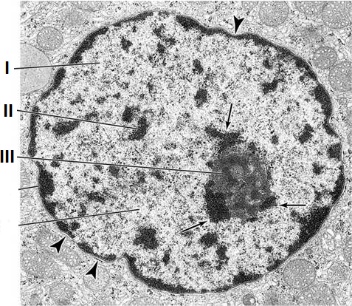 Yukarıdaki şekilde I, II ve III ile işaretle alanlara gelmesi gereken isimler nelerdir (EC:Ökromatin, HC:Heterokromatin, NU:Nukleolus, N:Nukleus, ER:Endoplamik retikulum)?a. EC, HC, NUb. EC, NU, NUc. HC, EC, NUd. N, EC, HCe. ER, EC, HC32. Watson-Crick modeli için hangisi yanlıştır?a. Omurga şeker ve fosfattan oluşurb. Nukleotidler iç kısımda olup pürin primidin eşleşmesi yaparlarc. Her bir nükleotid bir diğeri üzerinde yaklaşık 34.6 derece dönüktürd. İki zincir birbirine antiparaleldire. İki nükleotit arasında yaklaşık 34 nm uzaklık vardır 33. Aşağıdakilerden hangisi transversiyon şeklinde nokta bir mutasyondur?a. Timin, Citozin değişimib. Citozin, Timin değişimic. Adenin, Guanin değişimid. Guanin, Adenin değişimie. Adenin, Timin değişimi34. Aşağıdaki genlerden hangisi uygulayıcı Caspas genlerden birisidir?a. Caspas-2b. Caspas-4c. Caspas-5d. Caspas-8e. Caspas-335. Canlı hücreler için aşağıdakilerden hangisi doğrudur?a. Hücrelerin sınırlarını belirleyen bir membranları vardırb. Organellere ev sahipliği yapması için sitoplazmaya ihtiyaçları yokturc. Fonksiyonlarını yapabilmeleri için organellere daima ihtiyaç duymazlard. Kalıtım molekülleri daima çekirdekte bulunure. Tüm hücrelerde çekirdek bulunur36. Aşağıdakilerden hangisi homeostazis için doğrudur?a. Canlıların kararsız durumunu ifade ederb. Tüm canlılarda yokturc. Entropiye karşı enerji kullanarak sağlanırd. Homeostazisi devam ettirmek için regülasyona ihtiyaç yokture. Homeostazis canlılar için gerekli değildir37. Aşağıdakilerden hangisi prokaryotlar için doğrudur?a. Birden çok çekirdekleri vardırb. Sadece bir çekirdeklerinde kromozom bulunurc. Nükleik asit sentezi süreklidird. Endoplazmik retikulum ve Golgi organelleri vardır e. Silia veya flagella yapıları bulundurmazlar38. Ökaryot hücre için aşağıdakilerden hangisi doğrudur?a. Çekirdek zarı çift membranlıdırb. Her bir membran tek lipit tabakadan oluşurc. Çekirdekte DNA bulunur fakat histonlar ve non-histon proteinler bulunmazd. Kromatin çekirdek dışında bulunure. Tüm kromozomlar uçlarından birbirine bağlıdır39. Ökaryotik hücre zarı için aşağıdakilerden hangisi doğrudur?a. Sadece protein yapıdadırb. Tek katmanlıdırc. İçinde kolesterol bulunurd. İntegral ve periferal proteinleri yokture. İçindeki proteinler sabittire. Troponin40. Aşağıdakilerden hangisi sitoplazma için doğrudur?a. Barındırdığı organeller membranlı veya membransız olabilirb. İnklüzyon bulundurmazc. Mikrotübül ve mikrofilamentler sitoplazmada bulunmazd. Ribozomlar membranlıdıre. Sitoplazmadaki pigmentler sadece endojen pigmentlerdir41. Aşağıdakilerden hangisi mitokondriyal DNA için doğrudur?a. Tek zincirli yapıdadırb. Çubuk şekillidirc. Solunum zincirindeki proteinlerden sadece bir kısmını kodlard. Kod yapısı genomik DNA ile aynıdıre. Defektlerinde hastalık oluşmaz42. Hücre döngüsünde G0 aşamasını tanımlayan ifade aşağıdakilerden hangisidir?a. G0 aşamasındaki hücreler metabolik olarak aktiftir ancak bölünmezlerb. Kanser hücreleri sürekli G0 aşamasındalardırc. Sağlıklı hücreler G0 aşamasına girdiklerinde hücre döngüsüne tekrar katılmazlard. G0 aşamasınındaki bir hücre G1 aşamasına dönmek için tekrar uyarılamaze. G0 aşaması DNA sentezinin yapıldığı tek aşamadır43. Aşağıdakilerden hangisi seçenekli sıplays (alternative splicing) işlemini açıklar ?a. Tek bir öncül mRNA molekülünden farklı formlarda pek çok olgun mRNA oluşmasıb. Aynı ailedeki genlerin genoma dağıtılmasıc. Aynı ailedeki genlerin farklı kromozomlara dağıtılmasıd. Aynı ailedeki genlerin transkriptlerinin aynı anda metillenmesie. Bir gene ait mRNA’nın aynı anda farklı yerlerinden miRNA parçalanması44. Aşağıdakilerden hangisi telomerin özelliklerinden biridir?a. Kromozomların stabilitesini korumasına yardımcı olmazb. Anormal kromozomların rekombinasyonunu önleyemezc. Çekirdeğin organizasyonunu sağlamada görevi yokturd. Lineer DNA’nın tam olarak replike olmasını sağlare. mRNA’nın sitoplazmaya geçmesini sağlar45. Kromozom sayısının normal diploid sayıdan (46) bir yada birkaç adet daha fazla veya eksik olduğu anomali tipi hangisidir?a. Öploidib. Triploidic. Anöploidid. Yapısal anomalilere. Ring kromozom46. Aşağıdakilerden hangisi kan basıncı ölçme basamaklarından değildir?a. Hastanın rahatlatılması ve son bir saat içinde yemek yememiş, sigara içmemiş ve kafein içeren yiyecekler almamış olduğunun doğrulanmasıb. Ölçüm yapılacak kola uygun pozisyonun verilmesic. Radial arterin vuruşunun hissedilmesid. Manşonu brakial arter nabzının hissedildiği yerin 2.5 cm üzerine yerleştirilmesie. Sesin ilk işitildiği anda manometredeki seviyeyinin sistolik (büyük) kan basıncı olarak tanımlanması47. Aşağıdakilerden hangisi nabız sayma uygulamasıyla ilgili yanlıştır?a. Hastanın elini el sırtı avuç içinde olacak şekilde almab. Sağ elin 2.,3., ve 4. parmakları ile hastanın bileğinin dış kısmına dokunma, 1. parmakla bileği desteklemec. Radial arterin vurusunu hissetmed. Vuru sayısını 30 saniye sayma e. Nabız sayısını kaydetme48. Steril eldiven giyerken ilk yapılması gereken nedir?a. Elleri yıkamab. Steril eldiven paketini içindeki ikinci kâğıt tabaka yırtmadan açmac. Paketteki eldivenlerin bilek kısmını kendine doğru çevirmed. Eldiven ambalajının; yırtık, delik olup olmadığını ve son kullanma tarihini kontrol etmee. Hiçbiri49. Aşağıdakilerden hangisi ben dilinin özelliklerinden değildir?a. Kişiye yöneliktirb. Alıcıya mesajı veren ile ilgili bilgi söylerc. Benlik saygısına olumlu katkısı vardırd. Gönderende yardım isteği doğurure. Atılgan insanlar yaratır50. Aşağıdakilerden hangisi iletişimde vites değiştirme uygulamasının özelliklerinden değildir?a. Ben dili ile ileti gönderildikten sonra dirençle karşılaşılıyorsa uygulanırb. Gereksinimlerinizden ve inançlarınızdan vazgeçmeniz anlamına gelirc. Farklı bir görüş açısıyla yeni bir duruma bakmaya istekli olmak demektird. Kendinizin ve karşıdakinin kaygısı arasındaki dengeyi korumaktıre. Kabul ve onay değildir51. Aşağıdakilerden hangisi 1 Litre çözeltideki mol sayısını tanımlar?a. Yüzde çözeltib. Molaritec. Molalited. Normalitee. Osmolalite52. Aşağıdakilerden hangisi globuler proteindir?a. Hemoglobinb. Kolajenc. Elastind. Keratine. Miyozin53. Aşağıdakilerden hangisi/hangileri insan vücudunda bulunan başlıca elementlerin esansiyel (olmazsa olmaz) olmasının nedeni/nedenleridir?I. Osmotik basıncın düzenlenmesinde rol oynarlarII. Asit-Baz dengesinin sağlanması için gereklidirlerIII. Kalp ve kas işlevlerinin düzenlenmesinde etkilidirlerIV. Reaksiyonlarda kofaktör görevi üstlenirlera. Yalnız I, II, IIIb. Yalnız I ve IIIc. Yalnız II ve IVd. Yalnız IVe. I, II, III, IV54. Aşağıdakilerden hangisi Pentoz fosfat şantı için yanlıştır?a. Hücrenin NADPH ihtiyacını karşılarb. Nukleotid üretimi için gerekli olan ribozfosfatlar üretilirc. 3 ila 7 Karbonlu şekerlerin birbirine dönüşümü sağlanır ve glikoliz ile bağlantı sağlanırd. Karbonhidrat dışı maddelerden glukoz sentezlenire. İki irreversibl oksidatif reaksiyonla başlar ve reversibl nonoksidatif reaksiyonlarla devam eder55. Aşağıdakilerden hangisi/hangileri amonyağın kan ile karaciğere taşınma yoludur?I  -Glutamat ile birleşerek glutamin olarak taşınmaII -Gama-glutamil siklusuIII-Glikoz-alanin döngüsüIV-Sitrik asit siklusua. Yalnız I,II,IIIb. Yalnız I ve IIIc. Yalnız II ve IVd. Yalnız IVe. I, II, III, IV56. Aşağıdakilerden hangisi triptofan amino asidinden sentezlenir?a. Dopaminb. Adrenalinc. Serotonind. Histamine. Tiramin57. Diyabetik ketoasidozda aşağıdakilerden hangisi görülmez?a. Ketonemib. Ketonuri c. Alkalozd. Glikozüri oluşabilire. Dehidratasyon58. Aşağıdakilerden hangisi (b-1-4) bağları vasıtasıyla birbirine bağlanmış glukoz ünitelerinin dallanmamış uzun zincirlerinin oluşturduğu glukoz molekülüdür?a. Selüloz              b. Kitin            c. İnülin            d. Nişasta         e. Pektin59. Aşağıdakilerden hangisi erişkinler için esansiyel amino asitlerden birisidir?a. Argininb. Serinc. Prolind. Histidine. Valin60. Enzimin protein kısmına ne denir?a. Kofaktörb. Koenzimc. Apoenzimd. Holoenzime. Kosubstrat61. Aşağıdakilerden hangisi tükrük α-amilazının etkisiyle besinsel nişastadan üretilemez?a. Maltozb. Oligosakkaritlerc. İzomaltozd. Fruktoze. malto-trioz62. Fosfofruktokinaz-I enziminin en güçlü aktivatörü hangisidir?a. Fruktoz 2,6  bifosfat b. Fruktoz 1,6 bifosfat c. ATPd. AMPe. Sitrat63. Aşağıdaki maddelerden hangisi gastrointestinal sistemden absorbe olduktan sonra portal sistemle taşınmaz?a. Glisinb. Bütirik asitc. Kolesterold. Gliserole. Glukoz64. Kolesterolden sentez edilmeyen aşağıdakilerden hangisidir?a. Asetonb. D vitaminic. Safra asitlerid. Steroid hormonlare. Kolesterol esteri   65. Prematür koroner kalp hastalığında kolesterol düzeyinden bağımsız bir risk faktörü olarak tanımlanan lipoprotein aşağıdakilerden hangisidir? a. HDLb. LDL                 c. IDL        d. Lip (a)                          e. Şilomikron66. Aşağıdakilerden hangisi temel histoloji tekniğinde kullanılan aşamalardan biri değildir?a. Tespiti Yıkamab. Hidrasyonc. Emdirmed. Kesmee. Boyama67. Patolojik bir etki olmaksızın hücrelerin programlı bir şekilde ve fizyolojik sınırlar içinde ölmelerine ne ad verilir?a. Nekrozisb. Apopitozisc. Karyoreksisd. Otolize. Lizis68. Titrek tüylerde hareketi sağlayan yapı aşağıdakilerden hangisidir?a. Fırça kabukb. Terminal Webc. Bazal cisimcikd. Silyume. Terminal bar69. Granüllü endoplazma retikulumu için hangisi yanlıştır?a. Kuvvetli protein biyosentezi yapan hücrelerde iyi gelişmemiştirb. Granüllü endoplazmik retikulum, birbiriyle anostomozlaşan kesecikler ve kanalcıklar sisteminden oluşmuşturc. Genellikle bu kanalcık ve kesecikler belli bir düzen ve seyir göstermezd. Bazen birbirleri üzerine paketlenmiş olabilire. İçlerinde madde toplanınca genişleyerek yuvarlak ya da değişik şekilli sisternalar haline dönüşürler70. Pronükleus oluşumunda aşağıdaki hatalardan hangisi görülmez?a. 1 veya 3 pronükleus oluşurb. Asenkron pronükleus oluşumu görülürc. Erken singami görülmezd. Erken yarıklanma mevcutture. Yarıklanmanın duraksaması görülür71. Kompaktlaşma olayında aşağıdakilerden hangisi yanlıştır?a. 16 hücreli aşamada başlarb. Blastomerler arasında bağlantı birimleri (her 3 tipte) oluşmaya başlarc. Embriyonda iç boşluk, etrafındaki hücrelerde sıkı bağlantılar oluşurd. Böylece hücreler polarize olurlar (apikal-bazal)e. E-cadherin’in sorumlu olduğu düşünülmektedir (kompaktlaşma zamanı E-cadherininFosforilasyonuyla sağlanıyor)72. Bakteriyi ilk keşfeden ve bunu kendi yaptığı mikroskopta inceleyen bilim adamı aşağıdakilerden hangisidir?a. Christian Gram b. Louis Pasteur c. Antony Van Leeuwenhoekd. Alexander Fleminge. James Watson73. Aşağıdakilerden hangisi ökaryotik hücre özelliği değildir?a. Çekirdek stoplazmada etrafı zar ile çevrili bulunurb. Lineer ve birden fazla kromozomu bulunurc. Endoplazmik retikulum,golgi gibi organelleri bulunurd. Enerjisini mitokondride sentezlere. Organelleri bulunmadığı için enerjisini stoplazmik membranda sentezler74. Oksijen varlığında üreyen ve enerji üretiminde son elektron alıcısı olarak oksijeni kullanan bakterilerin genel ismi nedir?a. Aerop         b. Anaerop        c. Fakültatif anaerop             d. Mikroaerofilik                    e. Mycobacteriler75. Bakteri hücreleri arasında temas olmaksızın bakteriyofaj aracılığı ile gen aktarımına ne ad verilir?a. Transformasyon      b. Konjugasyon          c. Transdüksiyon         d. Plazmid           e. Epizom76. Kuru sıcak hava ile cam ve metal malzemeleri 170 derecede bir saatte sterilize edebilen cihaz hangisidir? a. Etüvb. Mikroinsineratörc. Koch kazanıd. Benmarie. Pastör fırını77. Aksiyon potansiyeli (AP) için aşağıdakilerden hangisi yanlıştır? a. AP’nin nöronda ilk oluştuğu nokta miyelinli nöronlarda çoğunlukla aksonun başlangıç segmentidirb. AP’nin oluştuğu noktanın ileri ve gerisinde yer alan komşu membran bölgelerinde membran potansiyeli artarak eşik değere ulaşılır c. Çok güçlü bir uyaranla bile ikinci bir AP’nin yaratılamadığı süreye mutlak duyarsız (absolute refrakter) dönem denir d. Miyelinsiz nöronlarda voltaj kapılı Na ve K iyon kanalları akson boyunca homojen dağılım gösterire. Miyelinsiz aksonlarda AP’nin yayılımı sırasında miyelinli aksonlara göre daha fazla enerji harcanır78. Düz kastaki uyarılma-kasılma süreci sırasında, sarkoplazmik retikulumdan kalsiyum, aşağıdakilerden hangisi tarafından salınır? a. Hücre içi kalsiyum derişiminde bir artışb. Protein kinaz A c. İnositol trifosfat (IP3)d. Zarın depolarizasyonu e. Hücre içi sodyum derişiminde bir artış79. Fizyolojide iç ortam veya mileu interior denilen kısım hangisidir?a. Hücreler arası sıvıb. Hücre içi sıvıc. Sitoplazmad. Plazmae. Kan80. Merkezi sinir sisteminde bakterilere karşı savaşan hücreler hangisidir?a. Astrositlerb. Oligodendrositlerc. Schwann hücrelerid. Renshaw hücrelerie. Mikrogliyalar81. Golgi tendon organının duysal bilgileri hangi sinir lifi tipi ile taşınır?a. Ia ve IIb. A alfac. A gamad. Ib e. A delta ve C82. Erişkin bireyin iskeletinde toplam kaç kemik bulunur?a. 80b. 86c. 206d. 216e. 27083. Epicondylus medialis kırıklarında hasara uğrayan sinir aşağıdakilerden hangisidir?a. Nervus medianusb. Nervus ulnarisc. Nervus axillarisd. Nervus cutaneus brachii medialise. Nervus radialis84. Articulatio atlantoaxialis mediana hangi tip eklemdir?a. Art. elipsoideab. Art. trochoideac. Art. trochlearisd. Art. sellarise. Art. Spheroidea85. Diz eklemi abduksiyona zorlandığında meniscus medialis’in bir parçasını koparabilen ligament aşağıdakilerden hangisidir?a. Lig. patellaeb. Lig. collaterale fibularec. Lig. collaretale tibialed. Lig. popliteum obliquume. Lig. popliteum arquatum86. Aşağıdakilerden hangisi derin sırt kası değildir?a. Mm. multifidib. M. iliocostalisc. M. latissimus dorsid. M. longissimuse. Mm. Spinales87. Aşağıdakilerden hangisi çiğneme kaslarından değildir?a. M. temporalis		b. M. temporoparietalis		c. M. masseterd. M. pterygoideus medialis	e. M. pterygoideus lateralis88. Şekildeki taralı bölgenin deri duyusunu ileten sinir aşağıdakilerden hangisidir?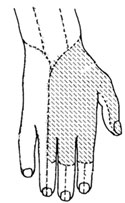 a. N. medianus b. N. ulnarisc. N. cutaneus antebrachii lateralisd. N. radialise. N. cutaneus antebrachii posterior89. Aşağıdaki oluşumlardan hangisi femur’un proksimal yarısında bulunmaz?a. Tuberositas gluteab. Tuberculum quadratumc. Linea pectinead. Tuberculum adductoriume. Fossa trocanterica90. Pelvis sabitken, tek taraflı kasıldığında gövdeyi karşı tarafa döndüren kas aşağıdakilerden hangisidir? a. M. obliquus externus abdominisb. M. iliacusc. M. transversus abdominisd. M. rectus abdominise. M. pyramidalis91. Temel Yaşam Desteğinde hasta cevap veriyor, nabız alınıyor ve şuur değişikliği var  ise aşağıdakilerden hangisi yapılmaz?a. Güvenli bir pozisyon verin veya bir tehlike söz konusu değilse olduğu pozisyonda bırakın		b. Sorunun ne olduğunu anlamaya çalışın		c. Yardım çağırınd. Yardım gelene kadar sık sık tekrar değerlendirin	e. 30 Kalp masajı sonrası 2 tam soluk verilir92. Aşağıdakilerden hangisi Triyaj ile ilgili yanlış bilgidir?a. Triyaj tedavi yapmaz		b. Acil servis triajı hasta kabul memuru tarafından yapılabilir		c. Triyaj  tanı koymazd. Olay yerindeki Triyaj yaralıların sayısını bildirir	e. Olay yerindeki Triyaj, bölgehastanelerini uyarır, hasta kayıtlarınıntutulmasını sağlar93. İlkyardım ve acil tedavi arasındaki fark ile ilgili aşağıdaki cümlelerden aşağıdakilerden hangisi yanlıştır?a. İlkyardım ilaç uygulamalarını da içerir		b. Acil tedavi gerekli donanımla yapılan müdahaledir		c. İlkyardım bu konuda eğitim almış herkesin olayın olduğu yerde yapard. İlkyardım bulabildiği malzemeleri kullanarak yaptığı hayat kurtarıcımüdahaledir	e. Acil tedavi bu konuda ehliyetli kişilerce yapılır94. 1.	Latince bir sözcükte ‘’c’’ harfi, ünsüz bir harften ve ‘’e’’, ‘’i’’, ‘’ae’’ (e), ‘’oe’’ (ö) ve ‘’y’’ harflerinden önce gelirse hangi ses ile okunur?a. ‘’c’’		b. ‘’k’’		c. ‘’s’’d. ‘’a’’	e. ‘’ş’’95. Aşağıdaki terimlerden hangisi çoğul olarak kullanılmıştır?a. Vertebra		b. Arteria		c. Venad. Epiphyses	e. Glandula96. Organik bir X maddesi uygun koşullarda aşağıdaki tepkimeleri vermektedir:-İki molünden bir mol su çıkarıldığında anhidrit oluşturur.-Bir molünün bir mol alkolle tepkimesi sonucunda bir mol su çıkmasıyla ester oluşturur.-Yeterince Lityum alüminyum Hidrür (LiAlH4) ile indirgenme tepkimesi sonucunda primer (birincil) alkol oluşur.Buna göre X maddesi aşağıdaki organik bileşik sınıflarının hangisinde oluşabilir?a. Eter		b. Amin		c. Ketond. Amit	e. Karboksilik asit97. Bir organik X bileşiği, bazik ortamda soğuk ve bazik KMnO4 çözeltisiyle tepkimeye girdikten sonra asit ilavesiyle diol oluşturmaktadır.Buna göre X bileşiği aşağıdakilerden hangisi olabilir?98. Aşağıdakilerden hangisi siklopentanın yapı izomeridir?99. Metilsiklohegzen bileşiğinin HBr ile tepkimesi sonucunda aşağıdaki bileşiklerden hangisi oluşur?100. 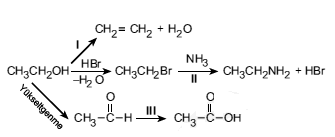 Yukarıda verilen şemada I, II ve III numaralarıyla gösterilen tepkime türleri aşağıdakilerin hangisinde doğru olarak verilmiştir?a. Katılma               Ayrılma                 Yükseltgenme		b. Ayrılma              Yerdeğiştirme        Yükseltgenme		c. İndirgenme         Yerdeğiştirme        Ayrılmad. Yükseltgenme    Katılma                  İndirgenmee. Ayrılma              Yerdeğiştirme        KatılmaXY142511181623152410171219AşıAşıABToplamTepkiYok331750TepkiOrta132134TepkiCiddi61016Toplam5248100